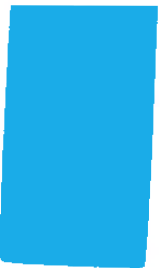 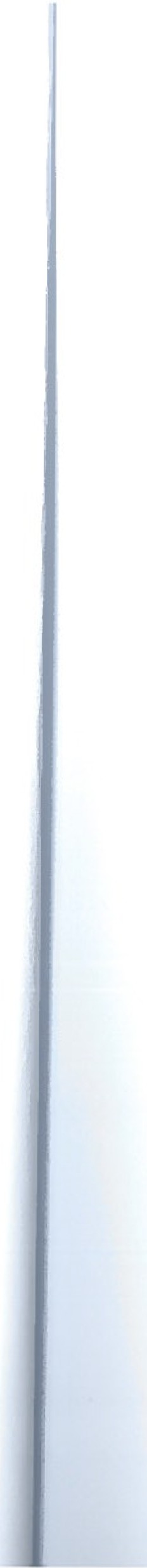 Commission delecture des Editions les Monica BattagllniMarc Brevlglleri Geneviève Dessarzin Stéphanie Fretz Frédérique Glulianl Isabelle Lamm Stéphane Michaud Laura Sanchezle social dans la cité,  24Au risque de la préventionEnfance, jeunesse, familleset travail social : de la prévention précoceà la participation socialeSous la direction de Brigitte VittoriAvec la collaboration du réseau local de compétences de la Haute école de travail social de Genève, "Socialisation des mineurs"itions2016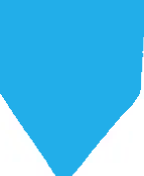 Ouvrage publié avec le soutien de 1'Association Astural (actions éducatives et  pédago-thérapeuti ques)et du Service de la petite enfance de la Ville de Genève.Responsable de collection: Monica Battagllni Révision linguistique: Alexandra RlhsMise en page: Gala Blaggl Couverture :Jean-Marc HummImpression et reliure: Moléson Impressions, GenèveISBN: 978-2-88224·146-7ISSN: 1663-9499Dépôt légal :février 2016c 2016 Editions lesTous droits de traduction, d'adaptation et de reproduction d'un extrait quelconque de ce livre, par quelque procédé que ce soit, réservés pour tous les pays.Editions lesHaute école de travail social, Genève edltlons.hets@hesge.chwww.hesge. ch/hets/ edltionsSommaire11	Joëlle Ubois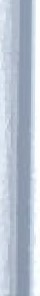 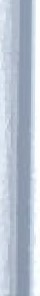 Préface19	Brigitte VittoriIntroductionDe la prévention  dans un  monde  en mutationPremière partie Fondements  et référentiels39	Dominique Chautems-Leurs, Alexandre Balmer, Brigitte Vittori,  Isabelle RinaldiEnfant  agressif = adolescent  délinquant ?Travail exploratoire sur l'enjeu préventif et l'excès prédictif59	Michel ParazelliPrévention précoce et concurrence du bien Une tendance internationale à interroger81	Alexandre BalmerFaire famille aujourd'huiPosture professionnelle en protection de l'enfance: entre  autonomisation  et démocratisation58	D. Chautems Leurs, A. Balmer, B. Vittori et 1. Rinaldile 08.01.2015 de publications msss.gouv.qc .ca/acrobat/f/documentation/2004" 04-009-05.pdflnserm (2005). Troubles des conduites chez l'enfant et l'adolescent. [Rapport].Récupéré le 08.01.2015 de www.inserm .fr/content/download/7154' .../ troubles+des+conduites. pdfJoury, M.-P. (2009). L'enfance sous contrôle. [Enregistrement vidéo]. [S. I.] :ArteFrance.Magistretti, P. & Ansermet, F. (2007). La plasticité  neuronale:  un  nouveau paradigme entre neurosciences et psychanalyse. Psychiatrie, Sciences humaines, Neurosciences (PSN), 5, 138-143. DOi 10.1007/sn836-007-0034-yMaher, J.-P. (2005). Aux origines de l'agression: la violence de l'agneau. [Enregistre­ment vidéo] . Montréal: Office national du film du Canada.Meyer, G. & Spack, A. (2011). Les éducatrices de la petite enfance faceaux demandes des familles. Dans Réseau socialisation des mineurs, Ces enfants qui dérangent et inquiètent. Normes, déviances et réponses éducatives.  [Actesde la Journée d'étude organisée par la Haute école de travail social de Genève le 16 juin  2010]. Genève: HETS / HES-So.Missionnier, S. (2007). La prévention, l'anticipation et la prédiction, Spirale,4I(1}, 85-96. DOi 10.3917/spi.041.0085Parazelli, M. & Dessureault, S. (2010). Prévention précoce, nouvelle gestion publique et figures d'autorité. Les politiques  sociales,  u!l'2, 27-42.Parazelli, M., Lévesque, S. & Gélinas, C. (2012). La prévention précoce en ques­ tion. Nouvelles pratiques sociales, HS, I, 1-15.Parazelli, M., Gélinas, C. & Lévesque, S. (2013, 14 mai). Prévention précoce des comportements ou « biologie de la pauvreté ». Le Devoir.Réseau « Socialisation des mineurs» (2011). Ces enfants qui dérangent et inquiètent. Normes, déviances et réponses éducatives. [Actes de la Journée d'étude organisée par  la  Haute  école de travail  social  de  Genève  le 16juin  2010). Genève: HETS  I  HES-So.Schumacher, B.-N. (2014, 25,11). L'efficacité au cœur du travail en quête de sens philosophique.  Genève: HUG.Tremblay, R. (2012, 29-30.11). Interventions précoces et trajectoire diveloppementale des comportements violents chez lejeune: Journées de réflexion organiséespar les Département de psychiatrie de la faculté de médecine, Faculté de psy­ chologie et des sciences de l'éducation, Office médico-pédagogique, Départe­ ment de l'instruction publique. Récupéré de https ://mediaserver.unige.ch/ play/77699Tremblay, R.E. (2007). The development of youth violence :An old story withnew data. European Journal on Criminal Policy and Research, IJ (3-4), 161-170.Wampffer-Bénayoun, S. (2013). Observation des habiletés sociales de base dans les groupes de vie enfantine. Dans L'éducation, l'affaire de tous: IO' Colloque petite enfance du vendredi IJ et samedi I6 novembre 20I3 (p. 73-85). Genève: Ville de Genève, Service de la petite  enfance.Prévention précoce et concurrence du bienUne  tendance  internationale  à interroger•Michel ParazelliIntroductionContrôler  à la source  (dès la grossesse)  toute  une série de problèmes  de comportement qui se manifestent à l'adolescence et pendant la vie adulte est la promesse d'un certain nombre de chercheurs-entrepreneurs  et de gestionnaires d'institutions publiques ou de fondations privées depuis une quinzaine  d'années  au  Canada.  Ces  acteurs  nous  disent aussi que c'est pour le bien des enfants et de leurs familles qu'ils entre­ prennent des projets de recherche scientifiques afin de découvrir les meilleures pratiques préventives. Le professionnel et l'acteur associatif   à qui l'Etat demande  de mettre  en œuvre des programmes  conçus par  des experts ne disposent que de très peu d'informations pour en com­ prendre les enjeux sur les plans scientifique et sociopolitique.  En plus   de prétendre défendre le bien de l'enfant  et de sa famille,  les promo­  teurs de ces programmes présentent souvent ces derniers comme étant  non seulement  fondés sur des données  probantes,  mais  aussi comme une solution économique à l'augmentation des coûts des systèmes  de santé et de services sociaux à long terme. Par voie de conséquence, on  fait savoir aux travailleurs  sociaux que l'institution  compte beaucoup   sur leur engagement pour atteindre les objectifs quantitatifs visés par l'employeur  en termes  de résultats  attendus.  La possibilité  d'élaborer ou même d'exprimer une réflexion critique devient risquée et périlleuseMichel Parazelliest professeur-chercheur à l'Ecole de travail social, Université du Québecà Montréal (UQ.AM).[parazelU.mlchel@uqam.ca]ueneve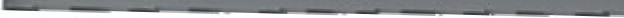 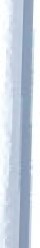 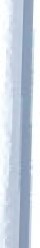 60	Michel Parazellipour l'individu dans le régime actuel de la nouvelle gestion publique des organisations d'intervention sociale. Les pressions  managériales qui s'exercent sur les employés pour une plus grande productivité effi­ ciente et créative, doublées  d'un  idéal  moralement  partagé  par  tous (le bien-être des enfants), font en sorte de mettre en place un système paradoxal de soumission librement consentie. Etant donné que cette tendance traverse les continents, il importe d'en saisir les fondements théoriques, mais aussi l'horizon politique. Par cet article, je souhaite contribuer à alimenter les réflexions critiques des intervenants en abor­ dant trois points d'analyse des enjeux associés à cette tendance inter­ nationale de la prévention précoce, à savoir, les modes de production des connaissances dans ce domaine, les pratiques de gestion associées, l'horizon politique de ces programmes.La programmation d'une approche au QuébecC'est en 1991 qu'une perspective comportementaliste de la prévention précoce (appelée aussi prévention prédictive) commence à s'imposer au Québec par la publication d'un rapport d'expens sur les jeunes, com­ mandé par le Ministère de la santé et des services sociaux (MSSS) et inti­ tulé Un Québecfou de ses enfants (Québec, 1991). Ce rapport partageait sur plusieurs points une vision sociale commune avec le contenu de la réforme québécoise des services sociaux de 1992.1 Le cadre de référence théorique de ce rapport s'inscrivait clairement dans une perspective éco­ logique du développement de l'enfant, selon une conception béhavio­ riste de la prévention précoce, en mettant l'accent sur l'intervention dès la grossesse, dont le développement de compétences et d'habilités, ainsi que des mesures d'atténuation du stress parental, considéré comme étant à l'origine de mauvais traitements envers les enfants. Cette logique pré­ dictive de la prévention a arriené les auteurs du rapport à qualifier  de«prévention tardive » les actions entreprises auprès des jeunes de la rue notamment  (Québec  1991: 167).  Face aux nombreuses  coupures dans1 Réforme importante dont le document de politique l'accompagnant a consacré l'adoption de l'épidémiologie sociale comme mode de lecture sociosanitaire des problèmes sociaux, assortie d'objectifs de résultats quantitatifs.Prévention précoce et concurrence du bien	61les services sociaux, à l'époque, et au sentiment d'impuissance vécu par de plus en plus d'intervenants, l'objectif visant à soutenir le dévelop­ pement des enfants donna lieu à une forme de consensus moral, donc sans considérations critiques sur la conception proposée de ce déve­ loppement.2 En 2000 était annoncé par trois ministres du Parti québé­ cois l'octroi de 22 millions de dollars sur six ans pour l'application d'un programme de prévention précoce intitulé « Programme de soutien aux jeunes parents », dont la conception s'inspirait des travaux de Richard Tremblay, directeur du Centre d'excellence pour le développement des jeunes enfants (CEDJE). Tel que présenté, ce programme avait pour fina­ lité la prévention dès la grossesse de la reproduction intergénérationnelle de difficultés importantes d'adaptation sociale auprès des jeunes mères dites à risque élevé (jeunes mères monoparentales). Il s'agissait de pré­ venir les comportements d'inadaptation sociale des futurs adolescents que sont les bébés à naîue de ces jeunes mères sur l'ensemble du terri­ toire québécois par une intervention intensive (cinq ans) auprès d'elles, selon plusieurs axes d'intervention visant à l'acquisition de comporte­ ments adaptés et de saines habitudes de vie.3 Ce premier programme pan-québécois fut consolidé quelques années plus tard en lui aruibuant un autre nom : Services intégrés en périnatalité et pour la petite enfance (SIPPE) à l'intention des familles vivant en contexte de vulnérabilité. En 20n, ce programme disposait annuellement  d'un budget  d'environ 44 millions de dollars (MSSS, 20n :6). La clientèle des SIPPE fut alors élargie sensiblement à l'ensemble des jeunes mères dites à risque élevé (jeunes familles, mères sans diplôme et de faible revenu, famille d'im­ migration récente) (MSSS, 2004). Généralement, l'identification des candidates ciblées se fait par l'avis de grossesse ou l'avis de naissance.2 Notons que j'ai déjà publié en 1995 un article critique dans Le Monde diploma­ tique (Parazelli, 1995) pour alerter la communauté internationale sur cette ten­ dance qui s'est progressivement internationalisée depuis.3 Soulignons que d'autres programmes de prévention précoce plus spécifiques se sont ajoutés durant cette période,  surtout en milieu  scolaire: Ecole en forme  et en santé, le Programme de développement des habiletés sociales et des habi­ letés d'autocontrôle chez les enfants de 2 ans et demi à 4 ans (programme de Brindami), le programme Répit Transit, Cosmos (Communauté ouverte et solidaire pour un monde outillé, scolarisé et en santé), le projet Odyssée et plu­ sieurs autres.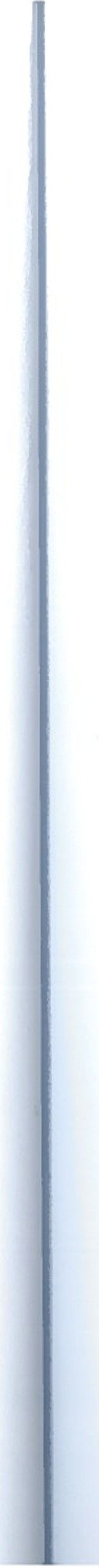 62	Michel ParazelliDans un second temps, les professionnelles de la santé, membres de l'équipe SIPPE du CLSC, proposent le programme et visitent la candi­ date à domicile, puis il y a acceptation ou non de la participation au pro­ gramme. Le but ne semble pas le même pour tous les promoteurs. Alors que le discours officiel est d'améliorer la qualité de vie de ces familles et de briser le cycle de reproduction intergénérationnelle de la pauvreté, certains chercheurs parleront plutôt de prévention des comportements d'inadaptation sociale des enfants qui, lorsque ceux-ci seront adolescents,auront bénéficié des interventions de façon à favoriser un développe­ ment sain (Tremblay, 2008 ; Fontaine et al , 2008). Il s'agit d'intervenir sur l'ensemble du territoire québécois par une intervention  intensive (cinq ans représentant un idéal visé) selon plusieurs axes pour favoriser le développement optimal des enfants vivant en contexte de vulnérabilité :le développement cognitif des enfants, des habiletés parentales, des com­ portements d'attachement parent-enfant, la cessation d'habitudes de vie non appropriées, l'alimentation, l'allaitement, le réseautage, la création d'environnements favorables, etc. Des guides pratiques sont spéciale­ ment conçus pour orienter de façon technique les intervenants dans l'application de ce programme (MSSS, 2004 b: 17):' Ce choix politique a contribué à fabriquer un consensus moral autour de cette approche en pénétrant la culture professionnelle des Centre de services sociaux et de santé (CSSS), de la santé publique, de même qu'au sein des ins­ titutions scolaires et des organismes communautaires. Qu'il s'agisse de campagnes de marketing social, de formations dirigées ou de sommets rassembleurs, ce désir de consensus s'appuie sur l'idée que la prévention précoce serait bonne en soi, car elle viserait le bien des enfants et des familles, qu'elle produirait des résultats efficaces, tout en diminuant les coûts des systèmes à long terme. Ajoutons que, depuis 2007, des par­ tenariats publics /philanthropiques tentent, eux aussi, d'ancrer ferme­ ment dans les milieux locaux cette orientation comportementaliste de la prévention, en alliance avec plusieurs acteurs de la santé publique et des services sociaux. On n'a qu'à penser à « Québec en forme », « Avenir d'enfant » et « Réunir, réussir (R2) », pour ne citer que les plus récentes4 Voir un exemple de guide de la santé publique en ce qui concerne les services intégrés en périnatalité :http://msss.msss.gouv.qc.ca/fr/document/publication. nsf/o/foc2.afbdd3dafe528525706foo52c5  ?OpenDocumentPrévention précoce et concurrence  du bien 	63organisations soutenues financièrement par la Fondation André et Lucie Chagnon  et le Gouvernement  du  Québec  (près d'un  milliard  de dol­  lars de 2007 à 2017). Ce type de gouvernance a soulevé d'importantes questions autour des  enjeux  démocratiques  de  l'intervention  sociale, dont l'imputabilité  d'un  acteur  privé,5  mais  aussi sur la place  accor­  dée à la participation des familles à la définition des problèmes et des solutions, ainsi qu'à l'érosion progressive des services sociaux publics eux-mêmes. Le « surciblage » et l'intensité de l'encadrement de ces pro­ grammes de prévention précoce ont contribué à alerter plusieurs inter­ venants quant à la possibilité que l'aide aux familles ne devienne que du contrôle social. Malgré l'organisation de débats ayant permis  l'expres­  sion de points de vue critique dans le milieu communautaire, dans les institutions et les tables de concertation (Parazelli, Lévesque et Gélinas, 2012),  il est encore difficile  d'exprimer  une quelconque  critique sans    que ceux qui s'y risquent ne subissent une certaine exclusion, car perçus comme ne désirant pas vraiment le Bien des enfants! D'autant plus que   le principal argument  soutenant  cette certitude préventive  de la préco­ cité de l'intervention  consistait  à évoquer les  récentes  découvertes de« la Science » dite objective. Comment remettre en question la Science lorsque, face à elle, on nous fait croire que le savoir produit par celle-ci constitue  une vérité  objective  et  non  une  hypothèse ?Une tendance internationaleSi, au Québec, la prévention précoce des troubles de comportements est devenue, depuis une dizaine d'années, la panacée aux problèmes asso­ ciés aux conditions de pauvreté des familles québécoises (maltraitance, délinquance, toxicomanie, décrochage scolaire, obésité, etc.), on observe une tendance similaire dans un nombre croissant de pays industrialisés, dont la France, l'Angleterre, la Belgique et la Suisse. Cette approche pré­ dictive de la prévention est cultivée par des chercheurs-entrepreneurs spécialisés dans les sciences comportementalistes  et valorisée  par  des5 Voir la dénonciation du mouvement communautaire face à ce type de partena­  riat public-privé appelé aussi « PPP sociaux» : www.rocfm.org/public/dossier­ ppp-sociaux.html64	Michel Parazelli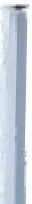 réseaux d'acteurs politiques et économiques préconisant une alterna­ tive à l'Etat-providence: le paradigme de l'investissement social en Amé­ rique Qenson, 2008), aussi appelé l'Etat social actif (politiques d'activa­ tion sociale) en Europe (Vielle, Pochet & Cassiers, 2005). Et, comme le précisent Dufour et al :La notion d'investissement social sera alors proposée comme une réponse permettant d'allier une saine gestion publique à une inter­ vention de l'Etat dans le domaine social. Finalement, la perspective de l'investissement social (PIS) se caractérise par la relégitimation de l'action de l'Etat en partenariat avec les acteurs privés. I.:Ecat, via ses politiques sociales, intervient auprès des enfants « à risque» et aide les familles « à sonir de la pauvreté». La prévention de l'exclusion est alors moins une question de justice sociale et d'équité qu'une façon d'inves­ tir dans le futur pour bâtir une « société active» (2007: 2).Notons qu'en ce qui concerne l'Europe, la commission enfance du Com­ missariat général à la stratégie et à la prospective du gouvernement fran­ çais établit le même constat dans le cadre d'un rapport sur les stratégies d'intervention à privilégier pour diminuer la pauvreté et la vulnérabi­ lité des familles:Depuis le début des années 2000, les Etats-providence européens développent des politiques de prévention des risques sociaux dans une logique d'investissement social. Dans cet ensemble de politiques publiques tournées vers l'éducation, la jeunesse et l'enfance, les poli­ tiques de prévention précoce suscitent à la fois l'intérêt et la polémique (CGSP, 2014: 21).En effet, les politiques de prévention précoce ne font pas consensus, du fait des visions sociales qui divergent en ce qui concerne les normes de socialisation à la vie collective. Car ce cadre politique de l'investisse­ ment social ne consiste plus à donner aux citoyens des _services univer­ sels jugés trop coûteux, mais à prévenir les risques sociaux en ciblant des groupes et des situations sociales pouvant faire l'objet d'interven­ tions, là où l'investissement peut être rentable sur le plan  économique.Prévention précoce et concurrence du bien	65D'où l'importance accordée aux recherches scientifiques pouvant pro­ duire des données probantes sur les facteurs de risques afin de prévoir les futurs problèmes de comportements et de guider le choix des meil­ leures pratiques d'intervention. Tous les domaines sociaux et les âges de la vie sont désormais touchés par cette vision du rôle de l'Etat consis­ tant à accompagner les personnes à risque, à les former tout au long de leur vie, en les responsabilisant et les mobilisant afin d'instituer une société de citoyens actifs capables de rebondir en cas de problèmes et de s'adapter à une société compétitive et concurrentielle. Face à cette approche de prévention prédictive dont il est fait une promotion insis­ tante dans les médias et certains milieux de la recherche, tous les acteurs ne s'entendent pas sur la façon de concevoir le « bon » développement de l'enfant, et par voie de conséquence le projet de société et le modèle de développement qui en sont induits explicitement ou non. Mention­ nons seulement la mobilisation massive des professionnels de la petite enfance en France, dès 2006, au moment de la publication du rapport d'expertise de l'Inserm sur les troubles de conduite chez les enfants et les adolescents (Inserm, 2005).6 Les nombreux actes de colloques et publi­ cations que ce mouvement a produits depuis ont mis en garde l'Etat contre une définition stricte (médicale) et superficielle des troubles de comportement directement inspirée de la psychiatrie (manuel diagnos­ tic DSM-4) qui confond causalité et symptômes. Ou encore le colloque organisé en 2010 en Suisse par le Réseau « Socialisation des mineurs» de la Haute Ecole de travail social de Genève (HETS-Genève, 2011). Men­ tionnons aussi les échanges entre les responsables du Collectif Pas de o de conduite et des chercheurs et praticiens québécois, organisés en 2010par la revue Nouvelles pratiques sociales, afin d'élaborer un regard croisécritique sur les fondements théoriques, idéologiques et les pratiques de la prévention précoce (Parazelli, 2012). Ce mouvement de réflexions cri­ tiques a aussi mis en avant le danger bien réel d'une stigmatisation morale des comportements de jeunes enfants qui, dans une visée de prévention prédictive, pouvait représenter un « formatage éducatif obsessionnel » 76   Voir le site web du Collectif Pas de o de conduite: www.pasdeodeconduite .org7 Lire la critique de Pas de o de conduite sur le rapport du think tank Terra Nova sur la lutte contre les inégalités dans les crèches http://blogs.mediaparr.fr/edition/ les-batailles-de-legalite/article/1703 14'terra-nova-noubliez-pas-ce-que-parler­ veut-direGenève   ···-- ......'"' 0111,;1rt 1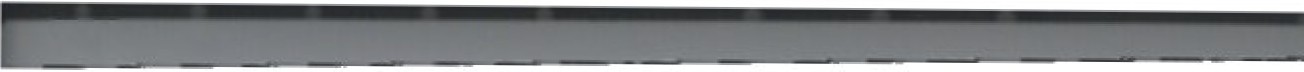 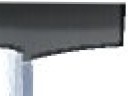 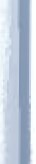 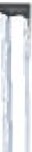 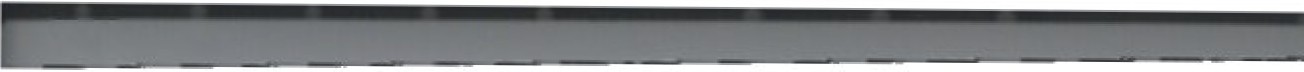 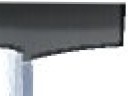 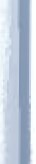 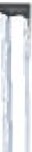 66	Michel Parazellilorsque l'on se met à dépister dès la crèche ces troubles de comporte­ ment et à préconiser des programmes éducatifs de façon méthodique pour tous les concex:tes d'interactions avec les jeunes enfants. Le dépis­ tage des groupes à risque favoriserait une stigmatisation des individus, créant ainsi d'autres problèmes sociaux ainsi qu'un sentiment d'insécu­ rité face à l'exercice de la parentalité. On crée aussi une nouvelle catégo­ rie sociale juvénile: l'adolescence virtuelle à risque de délinquance! « On réduit le parcours biographique d'un individu à une trajectoire proba­ biliste qui qualifie son destin ; ce qui a pour effet de stigmatiser l'enfant en le désignant à risque avant même qu'il manifeste les comportements appréhendés » (Parazelli et al., 2003: 98-99). Mais, du point de vue des promoteurs de cette prévention précoce prédictive, l'investissement en faveur des enfants dès leur naissance aurait, selon eux, des effets positifs pour le reste de leur vie, ainsi que pour la société en termes de rendement économique (Heck.mann, 2008 ; Esping-Andersen et Sarasa, 2002). Onpeut comprendre la difficulté pour les publics et les travailleurs sociaux eux-mêmes de faire la part des choses dans ce qui se présente souvent comme une querelle de clochers entre écoles de pensée dans le domaine de la petite enfance. Mais la compréhension des enjeux théoriques est essentielle pour comprendre les enjeux politiques. Abordons-les.Des sources théoriques non neutres :vers une biologie de la pauvreté 7En fait, l'origine de ces programmes et les idées qui fondent leur orien­ tation sont souvent méconnues et peu interrogées en regard des visions du développement humain présentées comme des vérités universelles. Les types de savoir au fondement de plusieurs de ces programmes sont alimentés par une conception scientiste des neurosciences, de l'écolo­ gie du développement , de l'épigénétique ou de l'éthologie du compor­ tement, qui réduisent souvent leurs données d'observations aux indica­ teurs biologiques ou physiologiques du comportement. Les chercheurs engagés ainsi ont tous l'ambition de modifier le cours du développement humain à partir d'une connaissance dite universelle des lois compor­ tementales  de ce même  développement. Je formule l'hypothèse   selonPrévention précoce et concurrence du bien	67laquelle l'objectif commun visé par ces approches serait  l'adaptation sociale des individus à leur environnement dans une perspective éco­ nomique d'activation sociale. Par exemple, pour la tendance biopsy­ chologique, les relations de l'enfant dans son milieu familial joueraient un rôle déterminant dans la formation des synapses des cellules ner­ veuses, de sorte que ces interactions familiales participeraient directe­ ment à la construction du  cerveau,  plus  particulièrement  à la forma­ tion du lobe frontal (siège de l'autocontrôle) encore malléable à la petite enfance jusqu'à l'âge de cinq ans. De la qualité de ces interactions dépen­ drait une bonne ou une mauvaise « programmation » du lobe frontal structurant les habiletés cognitives de l'enfant, d'où la nécessité d'un dépistage précoce et d'un suivi intensif durant cette période. On com­ prend alors que, selon cette perspective, des interactions inadéquates entre la mère et l'enfant peuvent constituer un risque élevé que l'enfant développe des comportements violents faute de dispositions cognitives d'autorégulation. 8 La deuxième approche de la prévention prédictive, l'écologie du développement, appréhende les systèmes produisant des schémas d'interactions à risque de produire des problèmes de com­ portements. Cette approche souvent qualifiée d'écosystémique (p. ex.: Bronfenbrenner, 1996) est largement adoptée par les instances gouver­ nementales depuis le début des années 1990 (Québec, 1991) et les orga­ nismes  internationaux  (OMS,  OCDE,  etc.).  Dans  ce cadre théorique, on recherche les causes des problèmes d'inadaptation sociale dans la présence  de stresseurs environnementaux.  Le stress serait en effet  cor­rélé avec un taux de probabilité plus élevé de maltraitance des enfants, lui-même corrélé avec l'apparition de troubles de comportements   donta A titre d'exemple, on pouvaitlire dans le bulletin du Centre des services sociaux et de santé Jeanne-Mance à l'hiver 2014 le passage suivant dans un article inti­ tulé Programme SIPPE. Contrer les effets de la pauvreté dès la naissance: « Le nnovembre 2013, le quotidien La Presse publiait un article intitulé ,Les enfants pauvres ont un cerveau plus petit > qui traitait de l'impact de la pauvreté sur le développement du cerveau des enfants et, surtout, de l'importance d'offrir des services et du soutien aux mères défavorisées dès le début de la grossesse. Au CSSS Jeanne-Mance, ces services sont offerts depuis 15 ans.»Voir page web du bulletin (p.3) : www.csssjeannemance.ca/fileadmin/csss _ jmance/MenuN0treCSSS/D0cumentation/LeJeanneMance/LJM_vol9/LJM_ vol9_num2.pdf68	MichelParazelll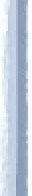 la délinquance et les comportements  antisociaux. C'est pourquoi,  dans le cadre d'une recherche de ce type visant à dépister les groupes à risque, on a déjà procédé au prélèvement d'échantillons de salive chez des jeunes mères afin de mesurer le taux de cortisol, une hormone repré­ sentant un bon indicateur du taux de stress. Un questionnaire a été uti­ lisé pour mesurer ce taux de stress (Paquette, 1999: 31) : « La mesure de stress psychologique (Lemyre et Tessier, 1988), un questionnaire com­ posé de cinquante-trois descripteurs affectifs, cognitifs, comportemen­ taux et physiques,  a permis d'évaluer l'expérience subjective de se  sen­tir stressé. Le score total moyen  est 169,78 (écart-type =   58,29) ». Ainsi,l'auteur pouvait affirmer que certaines familles vivant dans tel environ­ nement sont plus ou moins à risque (en termes de probabilité) de mal­ traiter leur enfant. D'où la préconisation de ce type d'approche visant à mettre à contribution des associations communautaires pour faire bais­ ser le stress de ces mères par des mesures de répit, de développement   de saines habitudes  de vie, d'amélioration  des compétences parentales et de stimulation précoce des enfants. La troisième approche s'inspire des études éthologiques, l'appréhension des interactions affectives au sein de l'espèce animale étant transposée sous la forme de principes naturels aux premiers rapports de l'enfant à sa mère. Rappelons ici que la théorie de l'attachement de Bowlby (1978), développée par la suite par Ainsworth (1978), représente la principale référence des chercheurs de cette approche tout aussi déterministe que la précédente (Bullens, 2010). Cette théorie, reçue dans les milieux de la recherche sur l'in­ tervention préventive en protection de la jeunesse  au Québec  comme une vérité universelle sur les relations affectives, a obtenu une grande adhésion chez les intervenants et les gestionnaires œuvrant en centres jeunesse au Québec (Steinhauer, 1996),  car  elle  permet  de  caractéri­ ser, à l'aide de tests, l'état des comportements affectifs dans la petite enfance (p. ex.: Guide d'évaluation des capacités parentales, le Q-Sort [0-1an] et le Q-Sett [1-4 ans]). I..:intervenant social pense ainsi être en mesure de diagnostiquer les troubles d'attachement de façon suppo­ sément « scientifique » et non « arbitraire » (ex.: attachement anxieux, insécure-désorganisé, insécure-évitant, insécure-ambivalent, inhibés avec retrait, désinhibés avec sociabilité distincte, désinhibés pervertis) (Ainsworth,  1978;   St-Antoine  &  Rainville,   2004).  Lobjectif institu-Prévention précoce et concurrence du bien	69tionnel est de dépister les situations à risque de troubles sévères d'atta­ chement pour baliser la décision clinique de retirer l'enfant de ·son milieu naturel ou non. Lambition implicite, mais conséquente, de l'utilisation  de cette théorie est d'arriver à prédire des trajectoires délinquantes ou antisociales pour les prévenir  le plus précocement  possible.  Bien  que la théorie de l'attachement connaisse plusieurs adaptations théoriques, notons qu'elle est souvent perçue par les tenants de l'approche biopsy­ chologique comme un complément à leur propre perspective théorique en ce que: « Lanalyse du comportement des animaux,  et l'homme  en fait partie, permet de comprendre non seulement l'activité du cerveau, mais aussi le développement de son activité » Tremblay (2008 :16). Ces trois sources théoriques de l'approche prédictive de la prévention pré­ coce s'étendent à l'échelle internationale par la voie de groupes d'ex­ perts qui influencent lourdement des organisations telles que l'Organi­ sation mondiale de la santé, l'OCDE et la Banque mondiale. Le débat dépasse donc largement les enjeux locaux et régionaux. C'est  pourquoiilpeut  être intéressant  d'établir  des liens avec d'autres phénomènes  entransformation et qui dépassent aussi les frontières nationales, tels que les modèles de gestion  publique.Produire  cc  le bien .. de  manière efficace  et économiqueLa loi de l'administration publique adoptée au Québec en 2000 a été inspirée en grande partie par une certaine  conception  du  manage­  ment qui se présenta comme la panacée  aux  « dysfonctionnements » des services publics; accompagnant ainsi une critique idéologique du modèle bureaucratique de l'Etat-providence et du syndicalisme (Gow Lain, 2008).  Cette  conception  de  la  gestion  publique  porte  le  nom de nouvelle gestion publique  (NGP).  Outre  l'importation  de  prin­ cipes gestionnaires du secteur privé, la NGP favoriserait le recours à la sous-traitance au secteur privé (Peters, 2009 :15). Ainsi, la NGP  pro­ met une plus grande performance organisationnelle par le développe­ ment d'une culture entrepreneuriale visant à renforcer la responsabili­ sation des employés à l'aide du travail en équipe et de la participation,   la loyauté hiérarchique  et l'orientation  vers  les résultats  (Boltanski   &70	Michel ParazelliChiapello, 1999). De Gaulejac (2006: 196-197) apporte des précisions intéressantes quant au type de relation de pouvoir qui s'exerce dans le cadre de la nouvelle gestion publique:On passe d'une surveillance hiérarchique à la mise en œuvre d'une autonomie contrôlée. L'objet du contrôle tend à se déplacer de l'acti­ vité physique à l'activité mentale. Plutôt que d'encadrer les corps, on cherche à canaliser les pulsions et à mobiliser les esprits [...]. Le pou­ voir managérial fonctionne moins comme une « machinerie» qui sou­ met des individus à une surveillance constante que comme un système de sollicitation qui suscite un comportement réactif, flexible, adap­ table, capable de mettre en acte le projet de l'entreprise. [...] L'entre­ prise propose un idéal commun qui doit devenir l'idéal des employés. Cette captation de l'idéal du moi de chaque individu ne s'effectue pas mécaniquement. Il convient d'abord que les valeurs individuelles ne soient pas trop en rupture avec celles de l'organisation.Si ce changement majeur nous fait voir la gestion publique à partir du modèle du marché où les trois maîtres-mots sont « économie, efficience, efficacité », le service public, quant à lui, se réduit à un jeu de balance entre l'offre et la demande auprès de consommateurs devenus  la clien­  tèle de ces entreprises publiques; le citoyen ayant disparu  (Piron, 2003). Si tous les paliers hiérarchiques ont désormais  plus  de responsabilités dans la réalisation des programmes, c'est en haut de la pyramide que le contrôle à distance s'exerce en exigeant l'atteinte des indicateurs de per­ formances selon le nombre de clients rejoints et la quantité des interven­ tions réalisées. Le financement s'y modulant par enveloppe. Cette appa­ rente contradiction dans le discours de la NGP est justifiée par le fait que:[...]si les clients sont insatisfaits, ilfaut les satisfaire et, pour cela, il faut connaître leurs attentes. Donc... consultons-les. Mais pas n'im­ porte comment : avec l'appui de la science, cette source de discours légitime moins attaquée actuellement que la politique. La science offre en effet des méthodes de consultation, désormais détaillées dans plusieurs guides gouvernementaux, qualifiées de sûres et de crédibles (Piron,  2003: 64).72	Michel Parazellielle semble bien s'approprier à la situation des intervenants, qui appré­ cient le « soutien solide » apporté à leur travail et qui ne sont pas laissés seuls à se démerder avec des problèmes dits de plus en plus complexes. Cette infantilisation croissante de l'acte professionnel et des parents jus­ tifiée par la science fondée sur les « données probantes »  assurerait ainsi les bases d'un idéal à poursuivre par l'institution de meilleures pratiques rendant crédible l'autorité politique (Parazelli & Dessureault, 2010). Dans un contexte de NGP où l'idéal du travail à faire semble institué    par la science positiviste, tout est en place pour que la relation d'auto­  rité soit intériorisée par les gestionnaires et les intervenants, se donnant eux-mêmes l'injonction de devoir se réaliser par un travail visant à sau­ ver des enfants et des jeunes à risque. La critique ici n'est plus de mise, elle devient contre-productive à condition qu'elle se limite à l'amé­ lioration des modalités de réalisation des objectifs du programme de l'institution. Pourtant, les pratiques dites fondées sur les données pro­ bantes ne peuvent être qualifiées de « bonnes » ou de « meilleures » qu'en fonction  de leur adéquation  normative  avec une  certaine  conception du problème et de ses causes (Weinstock,  2008 :3). Le statut même de  la « preuve » n'est pas sans poser question concernant l'hyperactivité, la délinquance ou les comportements qualifiés d'antisociaux, étant donné  la relativité des normativités qui se disputent la définition même du phénomène, de ses causes et des pratiques associées. Nous devons plu­ tôt considérer ces données probantes comme des hypothèses proba­ bilistes obtenues après avoir établi des corrélations et non des vérités indépendantes des choix théoriques, choix qui conditionnent toujours l'interprétation des faits: « Les données probantes  ne produisent  donc pas de preuves, pas de certitudes, mais génèrent de la conviction, de la confiance, des connaissances probabilistes : < Ceci est probablement vrai, compte tenu des données disponibles > » (Weinstock, 2008: 1). I.Jnsis­ tance mise sur les données probantes par plusieurs chercheurs et bail­ leurs de fonds gouvernementaux a pour conséquence de privilégier les devis de recherches adoptant des approches positivistes de la produc­  tion des connaissances dont l'objectivité est présentée comme neutre et les résultats quantitatifs de ces recherches considérés comme des certi­ tudes ou des preuves  (Couturier & Carrier, 2003). C'est précisément le cas des approches prédictives  de la prévention.  On comprend ici qu'ilPrévention précoce et concurrence du bien	73s'agit d'un choix idéologiquement situé d'une position épistémologique parmi d'autres et qui nous rappelle que « la » science non plus  n'existe  pas,  mais que « des »  sciences sont en concurrence  sur le marché  de    lagestion    du social. Ce que ce choix idéologique met en avant, c'est unmode  de  production  des  connaissances  scientifiques  qui  a été longue­	, ,ment critiqué au xxe siècle: le positivisme  (Genel, 2013). Le chercheuradoptant ce mode de production des connaissances scientifiques ne s'intéresse qu'aux faits observables et exclut d'emblée des dimensions déterminantes de la vie sociale telles que les valeurs, les normes, les rap­ ports d'autorité, les imaginaires sociaux, et surtout les dissensus à pro­ pos des représentations du comportement déviant et des orientations politiques pouvant en favoriser ou en décourager l'adoption. Nous ren­ controns ici les termes d'un vieux débat en sciences humaines et sociales quant au conflit de légitimité épistémologique entre deux modes de pro­ duction des connaissances opposés, voire incommensurables, que sont les paradigmes interprétatif et positiviste. En favorisant le paradigme positiviste, d'autres approches possibles de l'idée préventive telles que les approches préventives concurrentielles qualifiées de « prévenantes » 9 tendent à être écartées par la discréditatlon de leur mode  de produc­ tion de connaissances souvent de type qualitatif, non moins rigoureux, mais ne présentant pas le même niveau de confiance et d'instrumenta­ lisation aux yeux des décideurs en place.9 Je définis la prévention prévenante associée à un contexte d'intervenion sociale de la façon suivante: une  approche visant  moins  à empêcher  qu'adviennent des comportements indésirables qùà créer des contextes de socialisation visant à offrir des alternatives pouvant inciter les jeunes à ne pas tracer leur voie que dans la marginalité. On tente ici de négocier les normes de socialisation à la vie collective, contrairement à l'approche prédictive qui, elle, rappelle la norme à respecter (Parazelli & Desmeules, 2015). Par exemple, pour le Collectif Pas de o de conduite (2012: 230), « L'approche prévenante de la prévention  s'appuie sur une conception du développement de l'enfant, non comme une suite d'étapes linéaires programmées, mais au contraire, dans une perspective historicisante, comme un [dis]continuum de mouvements délicats et complexes de créativité développementale où chaque changement suppose et nécessite un réaménage­ ment des positions précédentes.»74	Michel ParazelliPréparer les futurs adultes aux exigences de la concurrenceSi les programmes québécois de prévention précoce de type prédictif tendent à vouloir s'imposer au Canada comme en Europe, c'est qu'il existe un réseau d'entrepreneurs-experts qui travaillent à leur promo­ tion à l'échelle internationale. Il n'est pas question d'un complot, mais d'intérêts convergents vers un projet de société qui tend à imposer une transformation de la gouvernance publique et du gouvernement de soi. Rappelons-le, ces pratiques politiques s'inscrivent dans le paradigme de l'investissement social Qenson, 2008), qui sous-tend une certaine vision politique de l'avenir des sociétés occidentales qui n'est pas étrangère à la rationalité néolibérale telle que définie par Dardot et Laval (2009) dans leur ouvrage. C'est dans ce sens que les logiques entrepreneuriales associées à la nouvelle gestion publique et aux partenariats public-privé sont en train de transformer les fondements démocratiques de l'action publique. Selon Dardot et Laval (2009: 381) : « Lentreprise doit rempla­ cer la bureaucratie partout où cela est possible et, lorsque cela ne l'est pas, le bureaucrate doit le plus possible se conduire comme un entre­ preneur. » La pauvreté représente alors moins la manifestation d'une injustice qu'une externalité négative à internaliser dans le marché par les programmes sociaux et de santé ciblés. Autrement dit, la pauvreté ne serait plus seulement considérée comme un dommage collatéral nécessaire du capitalisme, mais comme un capital dormant qui pour­ rait améliorer le taux de productivité du pays à l'aide de programmes sociaux ciblés auprès des groupes à risque. Si nous prenons l'exemple de la Fondation Chagnon, celle-ci servirait de catalyseur de l'état entre­ preneurial pour accélérer la modification de la mentalité des acteurs du domaine public des services sociaux, déjà amorcée par les directions de santé publique. Il s'agit de convertir les pratiques des intervenants locaux à une pratique où le risque social, considéré comme naturel par les approches positivistes, doit désormais être porté par l'individu ainsi que les moyens pour les prévenir. Comme la fondation n'a de comptes à rendre qu'à elle-même, elle aurait donc les coudées franches non seule­ ment pour manœuvrer, mais aussi pour briser les résistances des acteurs qui oseraient exprimer un point de vue différent sur le développementPrévention précoce et concurrence du bien	75de l'enfant et les conditions démocratiques de l'intervention sociale auprès des familles. De façon progressive, les tenants de œ paradigme de l'investissement social implantent cette approche au sein des services à la petite enfance, aux familles à risque, ensuite aux adolescents à risque de décrochage, et plus récemment auprès des proches aidants des per­ sonnes âgées. Bref, à toutes les étapes de la vie. Selon l'hypothèse que j'ai déjà formulée (Parazelli, 20n), la prévention précoce de type prédictif servirait d'auxiliaire politique à la consolidation d'une vision entrepre­ neuriale du développement personnel et social. Elle constituerait une stratégie de « programmation » des individus dès l'enfance et réactivée plus tard tout au long de la vie, pour s'adapter à cette société concur­ rentielle à laquelle des experts et des acteurs politiques nous exhortent à nous préparer. Soulignons que les notions de bien-être, d'empowerment et de qualité de vie, mises en avant par les promoteurs d'une program­ mation préventive  précoce,  ne  font  qu'exploiter  l'imaginaire  ambiant de l'hyperindividualisme  de nos modes  de vie:Mais tout se passe comme si cette éthique « individualiste» était l'occa­ sion de porter à la charge du sujet tous les coûts par des mécanismes de transfert du risque qui n'ont rien de « naturel ». Au fond, la stratégie consiste à partir des aspirations à la décision personnelle en matière de choix d'existence pour réinterpréter l'ensemble des risques comme des choix d'existence  (Dardot & Laval, 2009: 430-431).Sans cette idéologie ambiante de l'individualisme privatisé sur laquelle les promoteurs positivistes de la recherche sociale et des acteurs poli­ tiques s'appuient, cette vision néolibérale du monde ne pourrait rencon­ trer l'adhésion, le consentement ou la soumission d'autant de personnes. C'est d'ailleurs ce qui fait dire à Dardot et Laval que la rationalité du capitalisme néolibéral ne relève pas seulement d'une rationalité éco­ nomique, mais aussi de pratiques de subjectivation du sujet néolibéral selon le principe  naturalisé de la concurrence:Cependant la gouvernementalité ne saurait se réduire au gouvernement des autres. Par l'autre de ses faces, elle comprend le gouvernement de soi. Le tour de force du néolibéralisme a été de lier les deux faces d'uneMichel Parazelli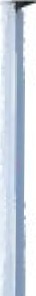 76manière singulière en faisant du gouvernement de soi le point d'appli­ cation et l'objectif du gouvernement des autres (2009 :475).Prévention précoce et concurrence du bien	npauvreté est souhaitable pour nos sociétés ? Qu'apporte-t-elle de perti­ nent aux conditions d'existence de la vie sociale ? En ce sens,' dévelop­ per une compréhension  théorico-politique  des enjeux de la préventionDe plus, si au Québec peu de résistance  publique  se manifeste  face à ce courant, contrairement à la France, c'est en partie à cause de l'avan­ cée bien ancrée des formes néolibérales d'intervention sociale via les approches cognitivo-comportementales et biopsychologiques qui ren­ forcent l'individualisation des causes des problèmes sociaux en dictant les normes saines à adopter. Le développement de la prévention pré­ coce prédictive n'entre donc pas en dissonance avec ce qui se pratique de manière prépondérante au Canada et au Québec depuis plusieurs décennies. On comprendra que ce travail de normalisation comporte­ mentale ne change rien aux conditions socioéconomiques à l'origine des problèmes sociaux et des inégalités sociales, là riest justement pas le but. C'est pourquoi des résistances se manifestent tout de même au sein du milieu communautaire par une critique de cet horizon politique s'ap­ parentant  à une forme de darwinisme  social assisté  (Kaufmann, 1988).En conclusionprécoce peut nous offrir une distance utile face aux pratiques d'enrô­ lement qui sévissent à l'heure actuelle au sein même des institutions publiques afin d'obtenir l'adhésion des intervenants à une conception toujours idéologique du bien de l'enfant (Karsz, 2014).\  ..1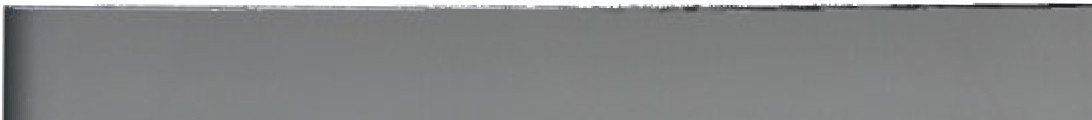 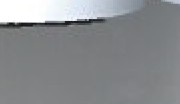 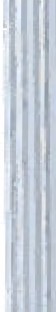 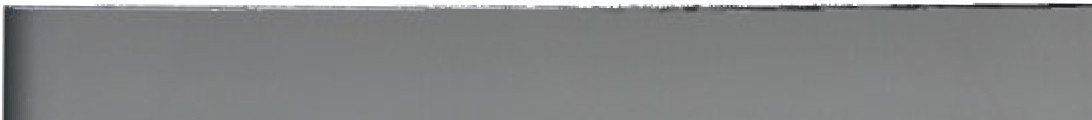 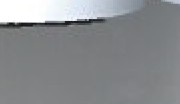 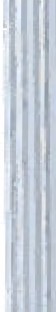 Le travail réflexif critique que nous proposons ici nous semble d'autant plus nécessaire face à l'injonction gestionnaire actuelle de fonder les pra­ tiques sur des données probantes qu'il vise à alimenter le débat sur la pertinence sociale et politique des fondements de certaines conceptionsde la prévention  des troubles de comportement  chez les enfants et les	1jeunes . Le détour par l'analyse  des modes de production   des connais­	lisances dans ce domaine et des modes de gestion organisationnelle est essentiel pour mieux saisir les enjeux entourant les conflits d'intérêts  sur l'orientation à donner aux programmes de prévention précoce. La concurrence du bien à laquell_e sont soumis les chercheurs et les ges­ tionnaires  sur le plan  théorique  dans ce domaine  nous  concerne tous,car ilen va des visions du monde social, en l'occurrence celles  du déve­	j 1loppement  de l'enfant.  Et ces conceptions  du développement   de l'en­	F·fant ne sont pas détachées des projets de société que nous idéalisons ou condamnons.  Par exemple,  est-ce qu'une conception  biologique  de lal78Références bibliographiquesMichel ParazelliPrévention précoce et concurrence du bien	79Gaulejac, V. de (2006). L'idéologie  managériale  comme  perversion  sociale.  Dans J.Aïn (Dir.), Perversions, aux.frontières du trauma (p.189-206).Toulouse: Erès.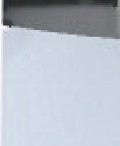 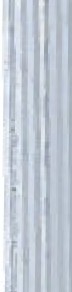 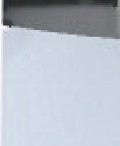 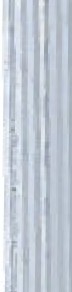 Gene!, K. (2013). Autorité et émancipation. Horkheimer et la théorie critique.Ainsworth, M. D., Blehar, M. C., Waters, E. & WaJls, S. (1978). Patterns ofattachement: a psychological study of the strange situation. Hillsdale : LawrenceErlbaum.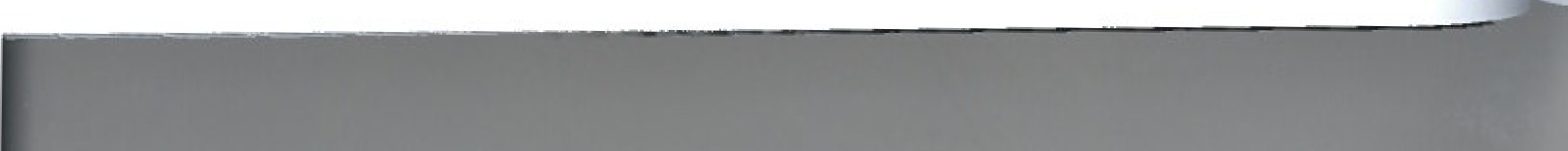 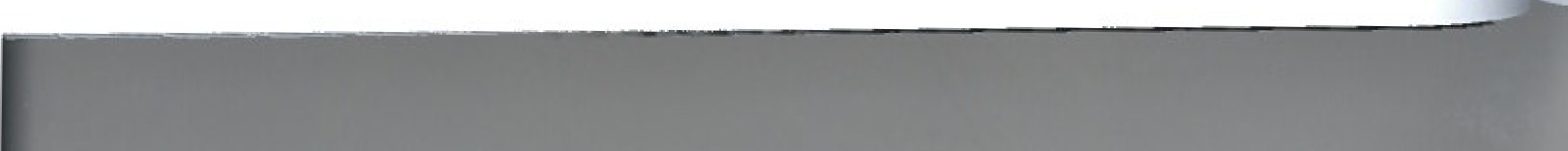 Bolcanski, L. & Chiapello, E. (1999). Le nouvel esprit du capitalisme. Paris: Gallimard.Bowlby, J. (1978).Attachement etperte. \.011: L'attachement. Paris: Presses Univer­sitaires de: France:.Bronfenbrennc:r, U.  (1996). Le modèle  « Processus-Personne-Contexte-  Temps» dans  la  recherche  en  psychologie  du  développement  : principes,  applications et implications. Dans R. Tessier & G.M.Tarabulsy (Eds), Le modèle écologique dans /'étude du développement de l'enfant (p. 9-59). Sainte-Foy: Presses de l'Université   du  Québec.Bullens, Q. (2010). De la raclée à la tétée: la théorie de l'attachement, un modèle pour penser la prise en charge des familles maltraitantes. Psychiatrie et violence, 10   (1).  http://id.erudit.org/iderudit/ioo7312arCollectif Pas de o de conduite. (2012). Postface: Conditions et qualités d'une pré­ vention prévenante pour la petite enfance. Dans Collectif Pas de o de conduite (Dir.), La prévention prévenante en action (p. 228-232). Toulouse: Erès.Commissariat général à la stratégie et à la prospective (CGSP). (2014). Commis­ sion enfance CGSP -Pauvreté et vulnérabilité des enfants et desfamilles [Séance du  20 mai  2014].  Récupéré  le 6 juin  2014 de www.strategie.gouv.fr/blog/wp-content/ uploads/ 2014'05/Elements-de-discussion- Pauvret  %C3 %A9-des-enfants.pdfCouturier, Y. & Carrier, S. (2003). Pratiques fondées sur les données probantes en travail social: un débat émergent. Nouvelles pratiques sociales, 16(2), 68-79.Dardot, P. & Laval, C. (2009). La nouvelle raison du monde. Essai sur la société néo­libérale. Paris: La Découverte.Dufour, P., Dobrowolsky, A., Jenson, J., Saint-Martin, D. & White, D. (2007). L'investissement social au Canada. Emergence d'un référentiel global sous tension. [Workingpaper  préparé  pour  un  mélange  en l'honneur  de Bruno Jobert].Dans O. Giraud & Ph.Warin, Politiques publiques et démocratie. Paris: LaDécouverte / Montréal: UDM.Esping-Andersen, G. & Sarasa, S. (2002). The generational confüct rc:considerc:d,Journal of European Social Policy, 12 (1), 5-21.Fontaine, N., Carbonneau, R., Barker, E. D., Vitaro, F., Hébert, M., Côté, S. M., Nagin,  D. S., Zoccolillo,  M.  & Tremblay,  R. E.  (2008).  Girls'  hyperactivicy and  physical  aggression  during childhood  predict  adjustment  problems  in early adulthood :A 15-year longitudinal study, Archives of General Psychiatry,65(3), 320-328.Paris : Payot & Rivages.Gow Iain, J., (2007). La notion de service public au Québec à l'ère de la gouver- nance, Tèlescope, 14 (1), 39-51.Gouvernement du Québec  (1992). Politique de la santé et du bien-être. Québec:Ministère de la santé et des services sociaux.Gouvernement du Québec (1991). Un Québecfou de ses enfants. [Rapport du Groupe  de  travail  pour  les  jeunes].   Québec:   Gouvernement   du Québec.Réseau local de compétences « Socialisation des mineurs» (20n). Ces enfants qui dérangent et inquiètent. Normes, déviances et réponses éducatives.  [Actes dela Journée d'étude organisée par la Haute école de travail social de: Genève, le 16 juin  2010]. Genève: HETS / HES-So.Heckman, J.J. (2008). Santé et capacité humaines: l'importance des premièresannées de vie. Dans L. Fondation & A. Chagnon (Dir.), Réconcilier  économieet santé. Les enjeux de la privention (p.19-28). Montréal: Décision Média.Inserm (2005). Troubles des conduites chez l'enfant et l'adolescent. [Expertise collec­ tive].  Paris:  Les  éditions  de l'Inserm.Jenson, J. (2008). Children, New Social Risks and Policy Change: A LEGOFuture?, Comparative Social Research, 25, 357-381.Kaufrnann, J.-C. (1988). La chaleur dufoyer. Paris: Méridiens Klincksieck. Karsz, S. (2014). Mythe de la parentalité, réalité desfamilles. Paris : Dunod. Mendel, G. (2002). Une histoire de l'autorité. Permanences et variations. Paris:La Découverte.Ministère de la santé et des services sociaux (20n). Optimisation des services intégrés enpérinatalité etpour la petite enfance (SIPPE) à l'intention desfamilles en contexte de vulnérabilité. [Rapport du comité conseil pose-chantiers surles SIPPE déposé au Ministère de la santé et des services sociaux].  Québec:MSSS.Ministère de la santé et des services sociaux (2004a). Projet clinique. Cadre de réfé­ rence pour les réseaux locaux de services de santé et de services sociaux [Document principal].    Québec:   Gouvernement   du  Québec.Ministère de la santé et des services sociaux (2004b). Les services intégrés en périna­talité etpour la petite enfance à l'intention desfamilles vivant en contexte de vulnérabilité.  [Cadre de référence].  Québec:  MSSS.Paquette, D. (1999). Unprofil descriptif de 100 mères adolescentes: étudepréliminairedans le cadre du projet La Mère veille. Montréal: Institut de recherche pour le développement  social des jeunes.Parazelli,  M. (2012). La prévention  précoce  en question. Regards  croisés   France­Québec. Nouvelles pratiques sociales, HS, 1, 1-20.80	Michel ParazelliParazelli, M. (2011). Les programmes positivistes de prévention précoce.Versquel horizon politique? Dans Collectif Pas de o de conduite (Dir.), Les enfants au carré? Uneprévention qui ne tourne pas rond! (p. 65-91). Toulouse: Erès.Parazelli, M. (2006). texpérience de la prévention précoce au Québec. Dans SNMPMI (Dir.), La prévention dans tous ses états. La prévention dans tous ses débats [Actes du colloque des 24-25 novembre 2006 à la Faculté de médecine Lariboisière] (p. 13I-I46). Paris: SNMPMI.Parazelli, M. (1995, décembre) . De la pauvreté traitée comme une maladie.Le Monde diplomatique, 501, 25.Parazelli, M., Bourgon, M., Hébert, J., Huot, F., Laurin, C., Gélinas, C., Gagnon,S., Lévesque, S. & Rhéaume, M. (2003). Les programmes de prévention précoce. Fondements théoriques et pièges démocratiques. Service soda/, JO (1), 81-121.Parazelli, M. & Desmeules, K. (2015). Contrôler à la source la délinquance juvénile. Une tendance nord-américaine à interroger. Dans F. Desage, N. Sallée & D. Duprez (dir.), Le contrôle desjeunes déviants (p.41-58), Montréal: Les Presses de l'Université de Montréal.Parazelli, M. & Dessureault, S. (2010). Prévention précoce, nouvelle gestion publique et figures d'autorité. Les politiques sociales, 1-2, 13-26.Parazelli, M., Lévesque, S. & Gélinas, C. (2012). La prévention précoce en question.Nouvelles pratiques sociales, HS, 1, I-15.Peters, B.G. (2009).Le service public et la gouvernance: retrouver le centre.Télescope, IJ (1), 13-25.Piron, F. (2003). La production politique de l'indifférence dans le nouveau mana­ gement public. Anthropologie et Sodétés, 27(3), 47-71.St-Antoine, M. & Rainville, S. (2004). Les troubles d'attachement en regard de certains profils cliniques et leur pronostic, PRISME, 44, 230-247.Steinhauer, P. D. (1996). Le Moindre Ma/. Montréal: Les Presses de l'Université deMontréal.Tremblay, R. E. (2008). Prévenir la violence dès la petite enfance. Paris: Odile Jacob. Vielle, P., Pochet Ph. & Cassiers, 1. (Dir.) (2005). L'Etatsocial actif. Vers un change­ment deparadigme. Bruxelles: P. I.E. I Peter Lang.Weinstock, D. (2007). Qu'est-ce qu'une donnée probante? Uneperspective philoso ­ phique. [Compte-rendu de conférence, atelier d'été des centres de collabora­ tion nationale en santé publique «Tout éclaircir», Baddeck, Nouvelle-Ecosse, 20-23 août 2007) . Québec :Institut national  de santé publique,  Centrede collaboration nationale sur les politiques publiques et la santé. Récupéré le 21 février 2010 de www.ccnpps.ca/i84'publications.ccnpps ?id_article=297Faire famille aujourd'huiPosture professionnelle en protection de l'enfance: entre autonomisation  et démocratisation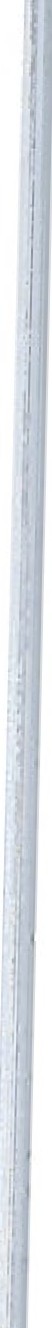 •Alexandre BalmerDerrière 1a vision monochrome qui conclut à la dissolution des normes familiales sous l'effet de l'individualisme, réside l'idée de marché, du contrat, de l'échange comme mode de coordination au détriment de la règle, de l'institution. Cette position partagée par conservateurs et libé­ raux, échoue à prendre la mesure des transformations de la famille et ne voit pas qu'un nouveau paysage normatif est en train d'émerger. Lindi­ vidualisme n'est pas le contraire de la régulation sociale, mais une autre manière de se représenter et de vivre le lien à l'autre (Déchaux, 2ou :24).lntroductf onCe qui m'intéresse tout d'abord, en tant que professionnel de la média­ tion, est l'impact  du  présent  de notre  civilisation  sur les  structures, les pratiques et les représentations sociales de l'individu, de la famille, de l'enfance  et de la jeunesse.  Comment  a évolué le thème  de  l'inté­rêt de l'enfant et de ses droits et quel impact cela a-t-il à la fois sur les familles, l'Etat et la médiation elle-même ?Après avoir situé quelques éléments de contexte, je me propose dans cet article de dégager ce que l'émergence des droits individuels a pro­ duit quant à l'intervention de l'Etat dans les familles, particulièrement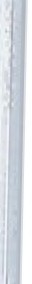 Alexandre Balmer est chargé d'enseignement à la HETS-Genève, travailleur social et médiateur famll1al, membre du réseau •Socialisation des mineurs», responsable du pro­ gramme HES-So en médiation famll1ale, responsable de l'Antenne de médiation et de pré­vention avec des mineurs (AMPM) de l'association Astural.[alexandre.balmer@hesge.ch]